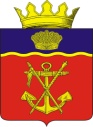 АДМИНИСТРАЦИЯКАЛАЧЁВСКОГО  МУНИЦИПАЛЬНОГО  РАЙОНАВОЛГОГРАДСКОЙ  ОБЛАСТИПОСТАНОВЛЕНИЕОт 15.11.2022 г.       № 1131О внесении изменений в постановление администрацииКалачевского муниципального района от 25.12.2020 №1125"Об утверждении муниципальной программы "Развитие физической культуры и спорта и формирование здорового образа жизни населения Калачевского муниципального района на 2021 - 2024 годы"В соответствии со ст. 179 Бюджетного кодекса Российской Федерации, руководствуясь постановлением администрации Калачевского муниципального района Волгоградской области от 24 марта 2014 г. N 414 "Об утверждении порядка разработки, реализации и оценки эффективности муниципальных программ Калачевского муниципального района", Уставом Калачевского муниципального района Волгоградской области, администрация Калачевского муниципального района п о с т а н о в л я е т:  1. В муниципальную программу "Развитие физической культуры и спорта и формирование здорового образа жизни населения Калачевского муниципального района на 2021-2024 годы", утвержденную постановлением администрации Калачевского муниципального района от 25.12.2020 N 1125 (далее - Программа), внести следующие изменения:1.1. В паспорте Программы:- строку "Объемы и источники финансирования муниципальной программы" изложить в следующей редакции:1.2. В разделе 4 "Обобщенная характеристика основных мероприятий муниципальной программы" перечень мероприятий муниципальной программы "Развитие физической культуры и спорта и формирование здорового образа жизни населения Калачевского муниципального района на 2021 - 2024 годы" изложить в следующей редакции:Перечень мероприятий муниципальной программы «Развитие физической культуры и спорта и формирование здорового образа жизни населения Калачёвского муниципального района на 2021-2024 годы»1.3. В разделе 5 "Обоснование объема финансовых ресурсов, необходимых для реализации муниципальной программы" ресурсное обеспечение муниципальной программы "Развитие физической культуры и спорта и формирование здорового образа жизни населения Калачевского муниципального района на 2021 - 2024 годы" за счет средств, привлеченных из различных источников финансирования  изложить в следующей редакции:Ресурсное обеспечение муниципальной программы «Развитие физической культуры и спорта и формирование здорового образа жизни населения Калачевского муниципального района на 2021-2024 годы за счет средств, привлеченных из различных источников финансирования.2.   Настоящее постановление подлежит официальному опубликованию.3. Контроль исполнения настоящего постановления возложить на заместителя Главы Калачевского муниципального района А.Н. Прохорова.Глава Калачевскогомуниципального района                                                                     С. А. ТюринОбъемы и источники финансирования муниципальной программы, тыс.руб.2021 год2022 год2023 год2024 годОбщий объем финансирования(тыс. руб.)Объемы и источники финансирования муниципальной программы, тыс.руб.180,0 195,0 180,0 -555,0№п\пНаименование мероприятияОтветственный исполнитель/соисполнитель№п\пНаименование мероприятияОтветственный исполнитель/соисполнительГод реализации     Объемы и источники финансирования     Объемы и источники финансирования     Объемы и источники финансирования     Объемы и источники финансирования     Объемы и источники финансирования№п\пНаименование мероприятияОтветственный исполнитель/соисполнительГод реализациивсегоВ том числеВ том числеВ том числеВ том числеВ том числе№п\пНаименование мероприятияОтветственный исполнитель/соисполнительГод реализациивсегофедеральный бюджетобластной бюджетместный бюджетвнебюджетные средствавнебюджетные средства1Создание условий для занятий физической культурой и спортом (приобретение спортивного инвентаря, спортивной формы, наградной атрибутики укрепление материально-технической базы)Отдел культуры,  спорта и  туризма2021--1Создание условий для занятий физической культурой и спортом (приобретение спортивного инвентаря, спортивной формы, наградной атрибутики укрепление материально-технической базы)Отдел культуры,  спорта и  туризма2022--1Создание условий для занятий физической культурой и спортом (приобретение спортивного инвентаря, спортивной формы, наградной атрибутики укрепление материально-технической базы)Отдел культуры,  спорта и  туризма2023--1Создание условий для занятий физической культурой и спортом (приобретение спортивного инвентаря, спортивной формы, наградной атрибутики укрепление материально-технической базы)Отдел культуры,  спорта и  туризма2024--2Проведение и участие в спортивно-массовых мероприятиях по видам спорта различного уровня и направленностиОтдел культуры,  спорта и  туризма2021180,0180,02Проведение и участие в спортивно-массовых мероприятиях по видам спорта различного уровня и направленностиОтдел культуры,  спорта и  туризма2022195,0195,02Проведение и участие в спортивно-массовых мероприятиях по видам спорта различного уровня и направленностиОтдел культуры,  спорта и  туризма2023180,0180,02Проведение и участие в спортивно-массовых мероприятиях по видам спорта различного уровня и направленностиОтдел культуры,  спорта и  туризма2024--3Проведение и создание условий для выполнения мероприятий по приему видов испытаний (тестов) «Всероссийского физкультурно-спортивного комплекса «Готов к труду и обороне» (ГТО), (питание участников, оплата работы спортивных судей, оплата ГСМ, приобретение спортивного инвентаря, наградной атрибутики, укрепление материально-технической базыКомитет по образованию  и молодежной политике АКМР2021--3Проведение и создание условий для выполнения мероприятий по приему видов испытаний (тестов) «Всероссийского физкультурно-спортивного комплекса «Готов к труду и обороне» (ГТО), (питание участников, оплата работы спортивных судей, оплата ГСМ, приобретение спортивного инвентаря, наградной атрибутики, укрепление материально-технической базыКомитет по образованию  и молодежной политике АКМР2022--3Проведение и создание условий для выполнения мероприятий по приему видов испытаний (тестов) «Всероссийского физкультурно-спортивного комплекса «Готов к труду и обороне» (ГТО), (питание участников, оплата работы спортивных судей, оплата ГСМ, приобретение спортивного инвентаря, наградной атрибутики, укрепление материально-технической базыКомитет по образованию  и молодежной политике АКМР2023--3Проведение и создание условий для выполнения мероприятий по приему видов испытаний (тестов) «Всероссийского физкультурно-спортивного комплекса «Готов к труду и обороне» (ГТО), (питание участников, оплата работы спортивных судей, оплата ГСМ, приобретение спортивного инвентаря, наградной атрибутики, укрепление материально-технической базыКомитет по образованию  и молодежной политике АКМР2024--4Итого по муниципальной программе2021180,0180,04Итого по муниципальной программе2022195,0195,04Итого по муниципальной программе2023180,0180,04Итого по муниципальной программе2024--Наименование муниципальной программыГод реализацииНаименование ответственного исполнителя (соисполнителя) муниципальной программыОбъемы и источники финансирования (тыс. рублей)Объемы и источники финансирования (тыс. рублей)Объемы и источники финансирования (тыс. рублей)Объемы и источники финансирования (тыс. рублей)Объемы и источники финансирования (тыс. рублей)Наименование муниципальной программыГод реализацииНаименование ответственного исполнителя (соисполнителя) муниципальной программыВсегоВ том числеВ том числеВ том числеВ том числеНаименование муниципальной программыГод реализацииНаименование ответственного исполнителя (соисполнителя) муниципальной программыВсегофедеральный бюджетобластной бюджетместный бюджетвнебюджетные источ-ники12345678Муниципальная программа«Развитие физической культуры и спорта и формирование здорового образа жизни населения Калачевского муниципального района на 2021-2024 годы»2021Отдел культуры, спорта и туризма,Комитет по образованию и молодежной политике180,0180,0Муниципальная программа«Развитие физической культуры и спорта и формирование здорового образа жизни населения Калачевского муниципального района на 2021-2024 годы»2022Отдел культуры, спорта и туризма,Комитет по образованию и молодежной политике195,0195,0Муниципальная программа«Развитие физической культуры и спорта и формирование здорового образа жизни населения Калачевского муниципального района на 2021-2024 годы»2023Отдел культуры, спорта и туризма,Комитет по образованию и молодежной политике180,0180,0Муниципальная программа«Развитие физической культуры и спорта и формирование здорового образа жизни населения Калачевского муниципального района на 2021-2024 годы»2024Отдел культуры, спорта и туризма,Комитет по образованию и молодежной политике--Итого по муниципальной программе2021-2024Отдел культуры, спорта и туризма,Комитет по образованию и молодежной политике555,0555,0